TRIVIS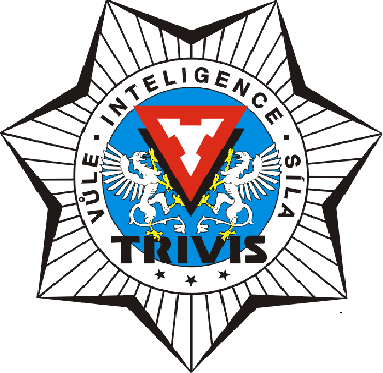 Střední škola veřejnoprávní a Vyšší odborná škola prevence kriminality a krizového řízení Praha,  s. r. o.Hovorčovická 1281/11, 182 00 Praha 8OR  vedený Městským soudem v Praze, oddíl C, vložka 50353  Telefon a fax: 233 543 233             E-mail : praha@trivis.cz                             IČO 25 10 91 38Č.j.: A-167/23-Ř		Pozvánka k přijímacímu řízení 2023/2024Výsledky přijímacího řízení byly zveřejněny dne 2.5.2023 . Ve výsledkové listině jsou uvedena registračního čísla, která byla uchazečům přidělena při podání přihlášky (toto registrační číslo bylo také uvedeno na pozvánce k přijímací zkoušce).Pokud naleznete své registrační číslo v seznamu přijatých, pak se ve smyslu ustanovení §  následujících zákona č. 561/2004 Sb., o předškolním, základním, středním, vyšším odborném a jiném vzdělávání (školského zákona), ve znění pozdějších předpisů, a v souladu s Vaší přihláškou ke vzdělávání dostavte k podpisu smlouvy o poskytnutí středního odborného vzdělání oboru 68-42-M/01 Bezpečnostně právní činnost (ŠVP - veřejnoprávní ochrana) s maturitní zkouškou za úplatu v TRIVIS - Střední škole veřejnoprávní Praha v jednom z níže uvedených  termínův úterý 15.5.2023 nebo ve čtvrtek 18.5.2023kdykoliv mezi 9.00 až 14.00 hod.do budovy TRIVIS – SŠV a VOŠ PK KŘ Praha, s.r.o. v Hovorčovické ulici, č. 1281/11, Praha 8  (ze stanice Kobylisy – trasy metra C, autobusem č. 177, 152, 102, 200 do zastávky Písečná).Pro nově přijaté žáky 1. ročníků je připraven adaptační kurz (viz přiložený leták), který se koná v termínu 1.-4.9.2023, a na který se v den přijímacího řízení budou žáci přihlašovat. Veškeré informace o Adaptačním kurzu budou průběžně zveřejňovány na webových stránkách školy.K přijímacímu řízení přineste:-  vyplněný dotazník, který obsahuje údaje pro školní matriku - příloha pozvánky-  vyplněný Souhlas se zpracováním osobních údajů - příloha pozvánky-  vyplněný zápisový lístek – pokud jste pevně rozhodnuti na školu nastoupit-  školné za 1. pololetí školního roku 2023/2024 ve výši 12.500,- Kč  v hotovosti (platbu převodem ani kartou neumožňujeme)- přihlášku na adaptační kurz a platbu za adaptační kurz ve výši 4.500,- Kč v hotovosti (platbu převodem ani kartou neumožňujeme) – příloha pozvánky-  částku 1.000,- Kč v hotovosti k úhradě učebnic anglického jazyka a karty ISIC (viz informace na druhé straně pozvánky) Prosíme, dostavte se s přesnou částkou v hotovosti (pro zjednodušení a urychlení procesu platby) ve výši  18.000,- KčV případě, že nebudete mít zájem o to, aby Váš/Vaše syn/dcera nastoupil/a  ke vzdělávání do školy TRIVIS – SŠV a VOŠ Praha, sdělte nám toto vaše rozhodnutí písemně co nejdříve, nejpozději však do 10.5.2023 na emailovou adresu: praha@trivis.cz nebo SMS zprávou  na telefonní číslo 724 829 312, kde uvedete jméno a registrační číslo uchazeče.Přečtěte si, prosím, důležité informace na druhé straně této pozvánky !!!!!V Praze dne  2.5.2023						PaedDr. et Mgr. et  Bc. Jan Dalecký, MBA v.r. 								ředitel TRIVIS- SŠV a VOŠ Praha, s.r.o.INFORMACE – UČEBNICE ANGLICKÝ JAZYK + KARTA ISICŠkola objednává hromadně a s časovým předstihem učebnice pro výuku anglického jazyka, protože její dostupnost na trhu je velmi omezená. Učebnici hradí rodiče a její přibližná cena je letos 650,- Kč /v hotovosti (učebnice slouží žákům po první dva roky). Dále je nutné při podpisu smlouvy odevzdat přihlášku k vyhotovení karty ISIC, která je pro žáky od září nutná ke vstupu do školy a k zaznamenávání absence do systému Bakalář. Platba za vyhotovení karty činí 350,- Kč /v hotovosti.Celková částka 1.000,- Kč v hotovosti se hradí při podpisu smlouvy společně s úhradou školného.Případný přeplatek bude použit k pokrytí části nákladů spojených s imatrikulačním plesem žáků 1. ročníku (tisk a laminování imatrikulačních listů apod. )Trivis – SŠV  a VOŠ Praha, s.r.o. 